    Сегодня мы отмечаем восьмидесятую годовщину со дня освобождения Тульской области, Кимовского  района и поселка Епифань  от немецко-фашистских захватчиков. Этот день остается одним из важнейших дней в истории. С годами не меркнет величие подвига солдат-освободителей. Напротив, чем больше времени отделяет нас от этого события, тем яснее осознаётся значение его в истории родного края.   День 13 декабря 1941 года, вместе с горечью утрат и скорбью по павшим воинам, навсегда внесён в летопись Великой Отечественной войны, как символ великой силы наших соотечественников и безграничной воли к Победе. На братской могиле поселка Епифань, прошел торжественный митинг посвященный этой памятной дате.  По традиции он начался с исполнения гимна России. С приветственным словом перед собравшимися выступили: заместитель главы администрации муниципального образования Епифанское Вячеслав Кирилин, атаман Епифанского хуторского казачества Сергей Кузнецов, житель поселка Епифань Анатолий Федорович Савин. Панихиду по погибшим воинам отслужил настоятель Свято Никольского собора, отец Александр.  Литературно-музыкальную композицию  «Мы будем помнить!» подготовили и провели работники ЦКР « Верховье Дона».     Собравшиеся почтили память погибших минутой молчания. В завершении митинга , возложили цветы к памятнику.    Тогда, восемь десятилетий назад, наши деды и прадеды были едины в стремлении победить врага. Мы – наследники легендарного поколения и никогда не уроним чести и славы наших отцов и дедов.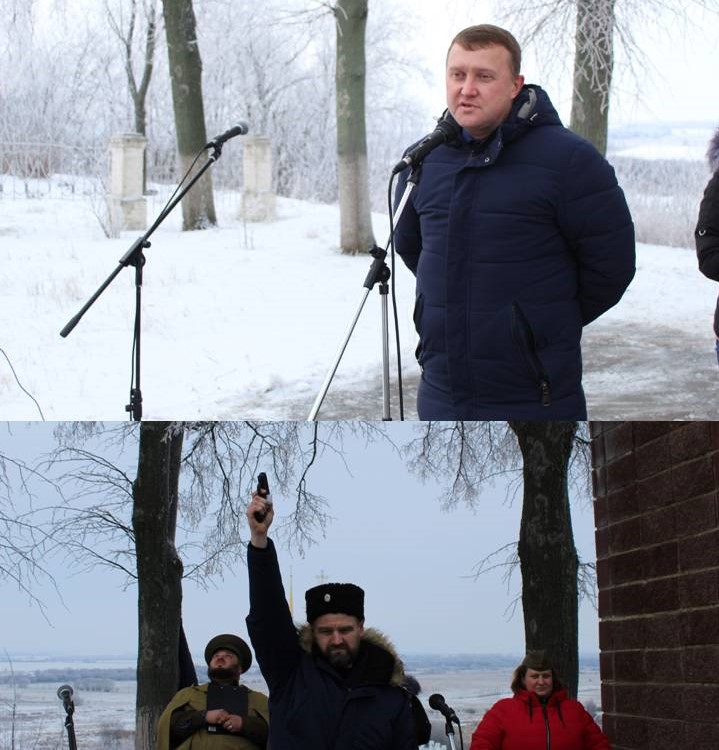 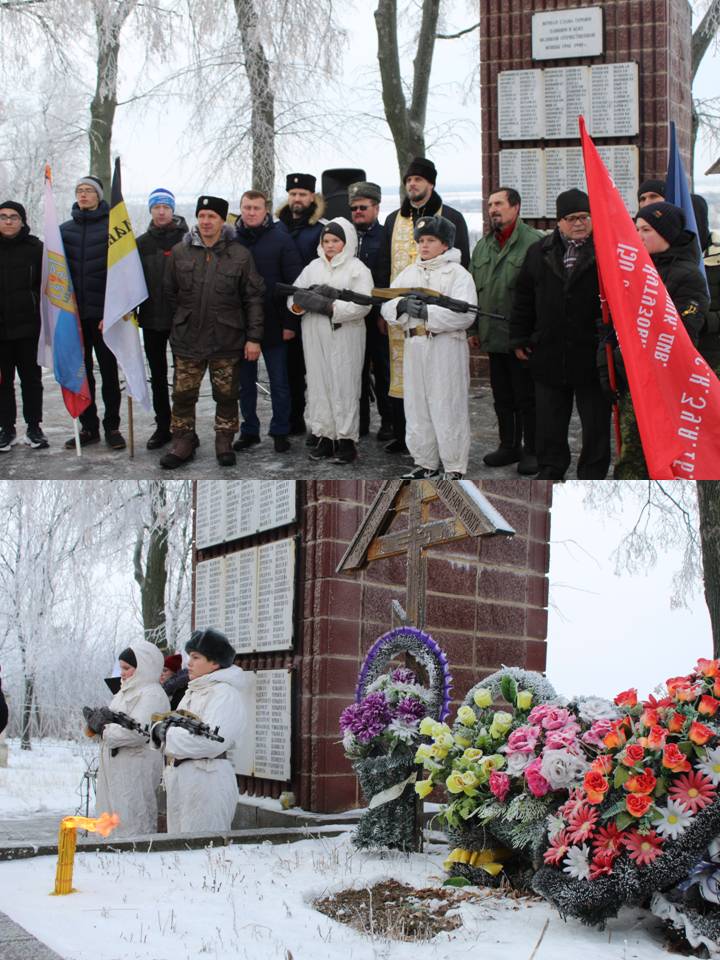 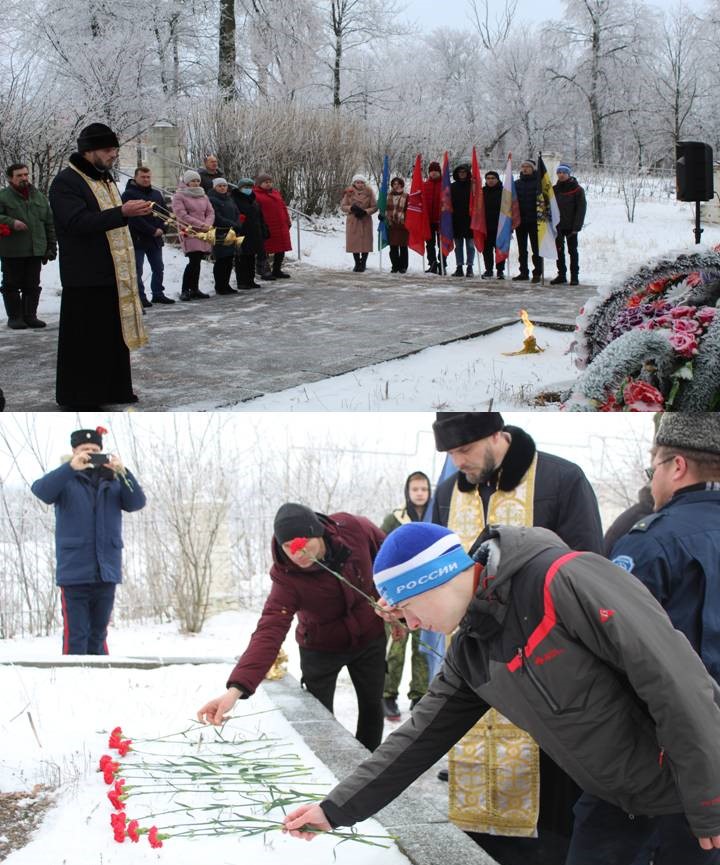 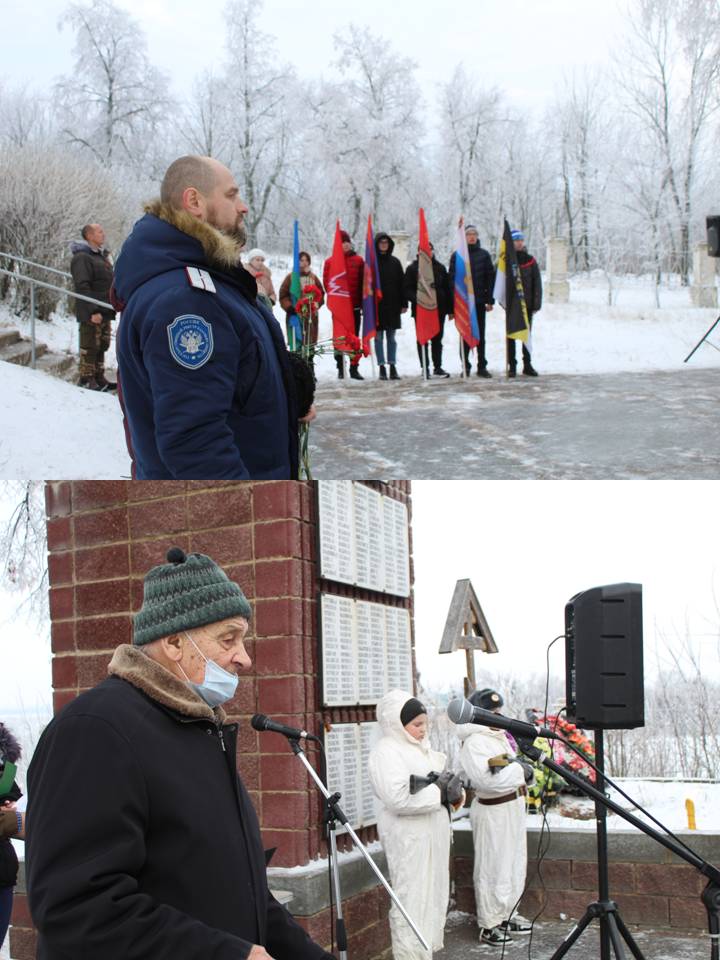 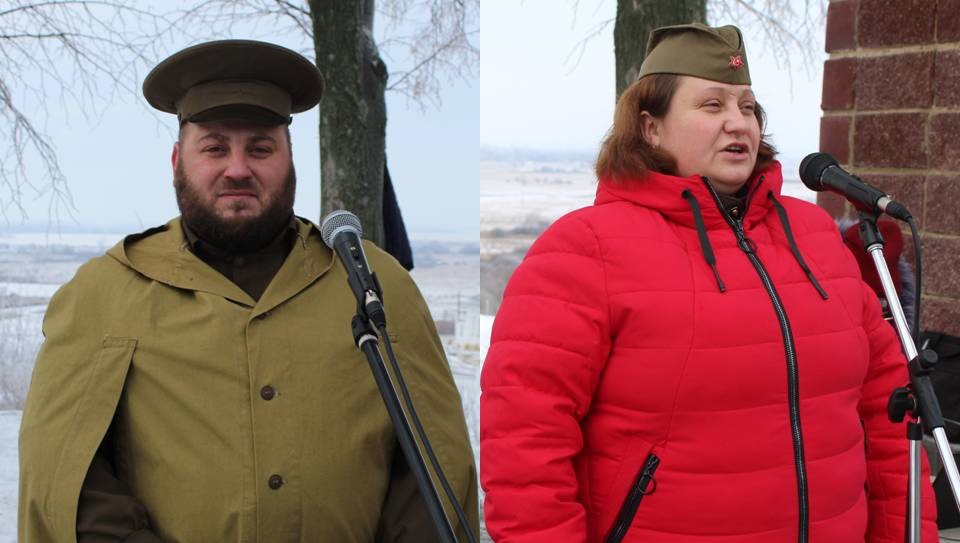 